AMERICAN LEGION AUXILIARY 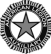 JUNIOR MEMBER LOYALTY SCHOLARSHIP 2021 APPLICATION Ten scholarships, in the amount of $2,500 each, will be awarded for 2021. Two scholarships will be awarded in each of the five divisions of the American Legion Auxiliary. All are gift scholarships, not loans. RULES 1. Candidates for this award shall have been Junior members of the American Legion Auxiliary,  held membership in the American Legion Auxiliary for the past three consecutive years (2018,  2019, and 2020) and be a paid member for the current (2021) membership year. Applicant  must continue her membership in the American Legion Auxiliary during the scholarship period. 2. This scholarship is intended for the traditional college student with no interruption in education,  who is at least in the first semester of college or technical school but not yet attained a  bachelor’s degree. Any member who is a non-traditional student (a student returning to the  classroom after some time away from college) is welcome to apply for the American Legion  Auxiliary Non-Traditional Student Scholarship. 3. This is a scholarship to attend an accredited institution of higher education for the completion  of a bachelor’s degree. Applicants must have completed at least one semester with grades  that meet continuation requirements at the institution of their choice. Applicants must have at  least a 3.0 GPA using a 4.0 scale. 4. Previous American Legion Auxiliary national scholarship recipients are welcome to apply. 5. Applicants must present the completed application, along with the other required materials  specified on the following page, to the president of their American Legion Auxiliary unit  ON OR BEFORE Feb 25, 2021. 6. Judging, at all levels, shall be on the following basis: Leadership, Character, and ALA Participation (as presented in applicant’s essay) 50% Academic Achievement 25% Completed Application 25% THE DECISION OF THE JUDGES SHALL BE FINAL. 7. The first half of the award ($1,250) will be paid directly to the school for the first semester upon  notification from the school that the student has re-enrolled. American Legion Auxiliary  National Headquarters must receive certification of enrollment within 12 months of the winning recipient’s notification, or the scholarship will be forfeited. There shall be no  money paid to the school for the ensuing semester until notification of re-enrollment has been  received from the school. Notification from the school must include verification of at least a B  (3.0 on a 4.0 scale) average. If the winner discontinues her education or membership in the  American Legion Auxiliary before all scholarship funds have been dispersed, the balance of  the scholarship will be forfeited. The winner will have four years from the date of notification of  scholarship to use the scholarship funds.American Legion Auxiliary Junior Member Loyalty Scholarship Application – also available online at www.ALAforVeterans.org AMERICAN LEGION AUXILIARY JUNIOR MEMBER LOYALTY SCHOLARSHIP 2021 APPLICATION APPLICATION PACKET CHECKLIST Completed application packet for the Junior Member Loyalty Scholarship. Applicant’s certified college transcripts, or photocopy of the certified college transcripts. A copy of the FAFSA (Free Application for Federal Student Aid) form, or a copy of the FAFSA Summary Report and Confirmation Page, or the FAFSA Student Aid Report (SAR). An original essay consisting of no more than 1,000 words (typed, double-spaced). The title of  the essay will be, “What can you do as a college student to promote the American Legion  Auxiliary’s mission of serving veterans, military, and their families?” Please be sure to attach all of the required materials to this application and mail them by Feb 25, 2021.To Patti Hill     220 E 2nd St   Tonasket, WA 98855American Legion Auxiliary Junior Member Loyalty Scholarship Application – also available online at www.ALAforVeterans.org AMERICAN LEGION AUXILIARY JUNIOR MEMBER LOYALTY SCHOLARSHIP 2021 APPLICATION Name of Applicant:  Address:  City: State: ZIP: Email:  Home phone: Mobile:  Date of birth: Membership ID #: Date applicant joined the American Legion Auxiliary: Name of veteran through whom applicant is eligible for membership in American Legion Auxiliary:  _________________________________ Relationship to veteran:  Name of father, or guardian:  Address: City: State: ZIP: Phone: Email:  Name of mother, or guardian:  Address:  City: State: ZIP: Phone: Email:  I understand that by signing this application, I agree that my name and likeness, and/or  essay may be used for marketing purposes in ALA media. Print or Type Full Name Signature of ApplicantAmerican Legion Auxiliary Junior Member Loyalty Scholarship Application – also available online at www.ALAforVeterans.org AMERICAN LEGION AUXILIARY JUNIOR MEMBER LOYALTY SCHOLARSHIP 2021 APPLICATION THIS PORTION TO BE COMPLETED BY THE SPONSORING ALA UNIT (PLEASE TYPE OR PRINT) EACH UNIT WILL BE RESPONSIBLE FOR VERIFYING ALL NECESSARY INFORMATION IN THE  APPLICANT'S PACKET. 1. Judging, at all levels, shall be on the following basis: Leadership, Character, and ALA Participation (as presented in applicant’s essay) 50% Academic Achievement 25% Completed Application 25% 2. No unit may enter more than one candidate in the department competition. 3. The selected entry for each unit shall be certified by the American Legion Auxiliary unit  president and unit secretary or unit Education Committee chair. 4. The selected entry for each unit should be forwarded to the department secretary.5. Participation in this scholarship program shall be on a voluntary basis in all units. Date application received:  Unit name and number:  Address: City, State, ZIP: Signature of Unit Secretary or Signature of Unit President  Unit Education Committee ChairAmerican Legion Auxiliary Junior Member Loyalty Scholarship Application – also available online at www.ALAforVeterans.org AMERICAN LEGION AUXILIARY JUNIOR MEMBER LOYALTY SCHOLARSHIP 2021 APPLICATION THIS PORTION TO BE COMPLETED BY THE DEPARTMENT (STATE) LEVEL (PLEASE TYPE OR PRINT) EACH DEPARTMENT WILL BE RESPONSIBLE FOR VERIFYING ALL NECESSARY  INFORMATION IN THE APPLICANT'S PACKET. 1. Judging, at all levels, shall be on the following basis: Leadership, Character, and ALA Participation (as presented in applicant’s essay) 50% Academic Achievement 25% Completed Application 25% 2. Each department is restricted to submitting one candidate to the division competition. 3. The winning entry for each department shall be certified by the American Legion Auxiliary  department president and the department secretary or department Education Committee chair,  and forwarded to the respective division Education Committee chair so it’s received ON OR  BEFORE APRIL 1, 2021. 4. Participation in this scholarship program shall be on a voluntary basis in all departments. Date application received:  DEPARTMENT DIVISION  Signature of Department Secretary or Signature of Department President  Department Education Committee Chair The American Legion Auxiliary division Education Committee chair and two qualified judges shall  make the final decision on the winner. The division Education Committee chair shall certify the name  of the winner and send the complete application packet to the national Education Committee chair on  or before April 15, 2021. The national Education Committee chair shall certify the name of the winning scholarship recipient to ALA National Headquarters. .American Legion Auxiliary Junior Member Loyalty Scholarship Application – also available online at www.ALAforVeterans.org 